   Burmistrz, Rada Miejska,
Gminne Centrum Kultury 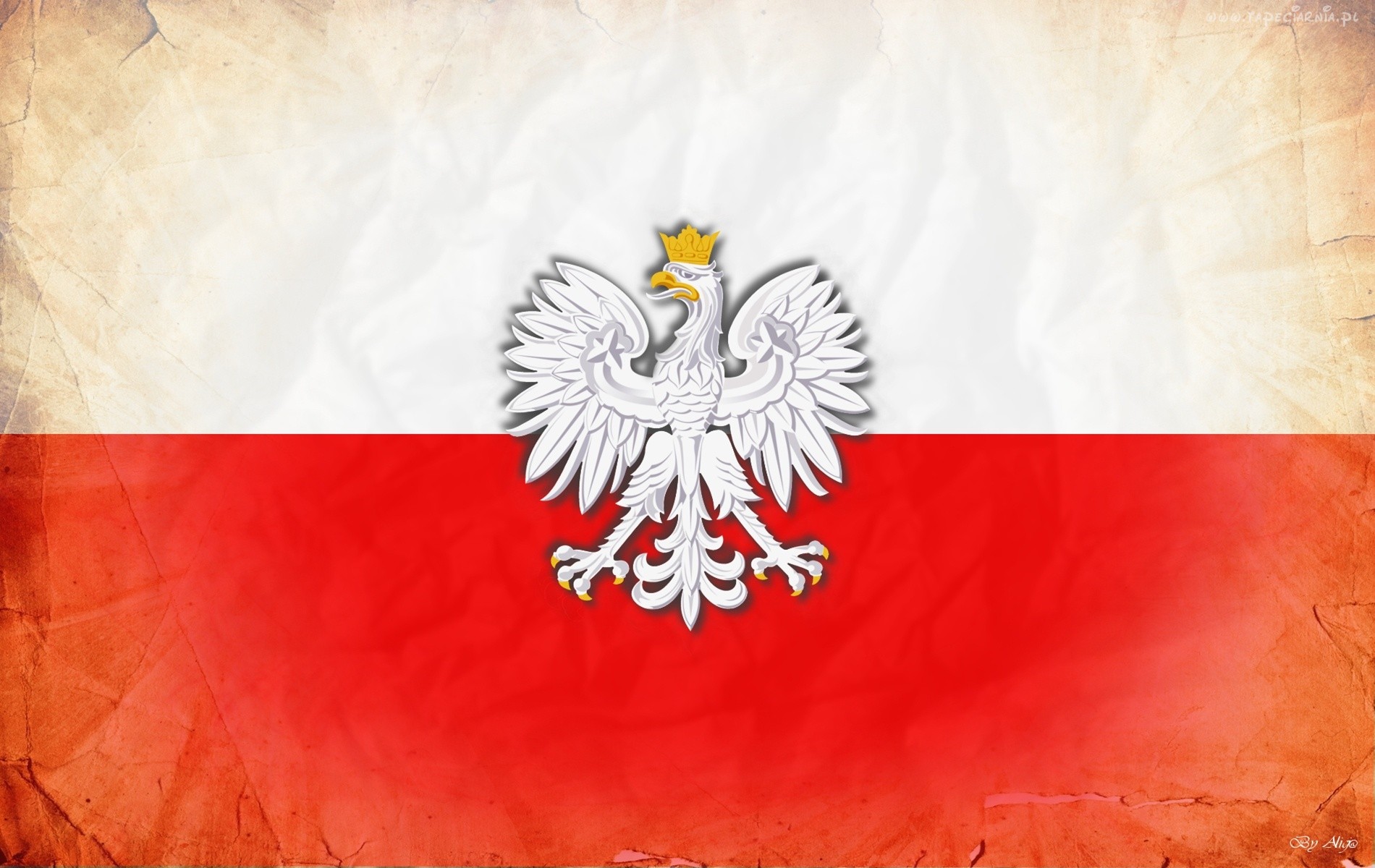 i Gminna Biblioteka Publiczna w Stopnicy
zapraszają mieszkańców Miasta i Gminy
w dniu 11 listopada 2015 roku na Obchody 97 Rocznicy Odzyskania Niepodległości przez Polskę Program obchodów:
10.00 - Uroczysta Msza Święta za Ojczyznę            w Kościele pw. Św. Ap. Piotra i Pawła w Stopnicy
           Po Mszy Świętej przemarsz Pocztów Sztandarowych           pod pomnik Marszałka Józefa Piłsudskiego.
             Uroczystości pod pomnikiem:
             - Odśpiewanie Hymnu Narodowego.
                 - Złożenie wiązanki kwiatów i zapalenie zniczy.
                 - Przemówienie Burmistrza Miasta i Gminy Stopnica.
                 - Koncert pieśni patriotycznych w wykonaniu artystów scen krakowskich.